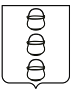 ГЛАВАГОРОДСКОГО ОКРУГА КОТЕЛЬНИКИМОСКОВСКОЙ ОБЛАСТИПОСТАНОВЛЕНИЕ13.06.2019 № 399-ПГг. КотельникиО внесении изменений в постановление администрации городского округа Котельники Московской области от 23.09.2016 № 2157-ПА «Об утверждении муниципальной программы «Образование городского округа Котельники Московской области на 2017-2021 годы»Руководствуясь статьей 179 Бюджетного кодекса Российской Федерации, Федеральным законом от 06.10.2003 № 131-ФЗ «Об общих принципах организации местного самоуправления в Российской Федерации», постановлением главы городского округа Котельники Московской области от 02.07.2014 № 606-ПГ «Об утверждении порядка разработки, реализации и оценки эффективности муниципальных программ городского округа Котельники Московской области» (в редакции постановлений администрации городского округа Котельники Московской области от 07.09.2015 № 639-ПА; от 29.01.2016 №140-ПА; от 24.06.2016 №1563-ПА; от 27.12.2016 №2551-ПА, в редакции постановлений главы городского округа Котельники Московской области от 24.11.2017 № 633-ПГ;от 13.09.2018 №792-ПГ) и государственной программой «Образование Подмосковья» на 2017-2025 годы, утвержденной постановлением Правительства Московской области от 25.10.2016 № 784/39, постановляю:1. Внести в постановление администрации городского округа Котельники Московской области от 23.09.2016 №2157-ПА «Об утверждении муниципальной программы «Образование городского округа Котельники Московской области на 2017-2021 годы» (в редакции постановления администрации городского округа Котельники Московской области от 28.02.2017 №159-ПА, постановлений главы городского округа Котельники Московской области от 04.05.2017 №62-ПГ; от 05.06.2017 №156-ПГ; от 13.07.2017 №263-ПГ; от 07.08.2017 №317-ПГ; от 15.09.2017 №422-ПГ, от 19.09.2017 №455-ПГ; от 02.11.2017 №581-ПГ, от 21.11.2017 №622-ПГ; от 25.12.2017 №748-ПГ; от 26.03.2018 №223-ПГ; от 14.05.2018 №380-ПГ; от 13.08.2018 №763-ПГ; от 03.09.2018 №779-ПГ; от 13.09.2018 №791-ПГ; от 24.09.2018 №820-ПГ; от 04.10.2018 № 884-ПГ; от 02.11.2018 № 993-ПГ; от 27.11.2018 №1053-ПГ; от 26.12.2018 №1192-ПГ; от 29.12.2018 №1225; от 11.03.2019 №114-ПГ)  следующие изменения:1.1. Раздел паспорта муниципальной программы «Образование городского округа Котельники Московской области на 2017-2021 годы» «Источники финансирования муниципальной программы, в том числе по годам и источникам финансирования» изложить в новой редакции:1.2. Приложение I к муниципальной программе «Образование городского округа Котельники Московской области на 2017-2021 годы» «Планируемые результаты реализации муниципальной программы «Образование городского округа Котельники Московской области на 2017 – 2021 годы» изложить в новой редакции (приложение 1 к настоящему постановлению).1.3. Раздел паспорта муниципальной подпрограммы I «Дошкольное образование» муниципальной программы «Образование городского округа Котельники Московской области на 2017-2021 годы» «Источники финансирования муниципальной подпрограммы, в том числе по годам и источникам финансирования» изложить в новой редакции:1.4. Приложение к муниципальной подпрограмме I «Дошкольное образование» «Перечень мероприятий подпрограммы I «Дошкольное образование» изложить в новой редакции (приложение 2 к настоящему постановлению).	1.5. Раздел паспорта муниципальной подпрограммы II «Общее образование» муниципальной программы «Образование городского округа Котельники Московской области на 2017-2021 годы» «Источники финансирования муниципальной подпрограммы, в том числе по годам и источникам финансирования» изложить в новой редакции:1.6. Приложение к муниципальной подпрограмме II «Общее образование» «Перечень мероприятий подпрограммы II «Общее образование» изложить в новой редакции (приложение 3 к настоящему постановлению). 1.7. Раздел паспорта муниципальной подпрограммы III «Дополнительное образование, воспитание и психолого-социальное сопровождение» муниципальной программы «Образование городского округа Котельники Московской области на 2017-2021 годы» «Источники финансирования муниципальной подпрограммы, в том числе по годам и источникам финансирования» изложить в новой редакции:1.8. Приложение к муниципальной подпрограмме III «Дополнительное образование, воспитание и психолого-социальное сопровождение» Перечень мероприятий подпрограммы III «Дополнительное образование, воспитание и психолого-социальное сопровождение» изложить в новой редакции (приложение 4 к настоящему постановлению). 2. Отделу информационного обеспечения управления внутренней политики МКУ «Развитие Котельники» обеспечить официальное опубликование настоящего постановления в газете «Котельники Сегодня» и размещение на Интернет-портале администрации городского округа Котельники Московской области в сети Интернет.         3. Контроль за исполнением настоящего постановления возложить на заместителя главы администрации - начальника управления развития отраслей социальной сферы И.М. Кузьмину.Глава городского округаКотельники Московской области                                                    А.А. Булгаков Заместитель начальника управления  - 
               начальник отдела развития образования 
               управления развития отраслей социальной сферы                                                                                                                       О.Н. СиленкоИсточники финансирования муниципальной программы, в том числе по годам и источникам финансированияРасходы (тыс. руб.)Расходы (тыс. руб.)Расходы (тыс. руб.)Расходы (тыс. руб.)Расходы (тыс. руб.)Расходы (тыс. руб.)Источники финансирования муниципальной программы, в том числе по годам и источникам финансированияИтого2017 год2018 год2019 год2020 год2021 годВсего3 612 265,26620 221,891 182 160,07593 531,30622 209,00594 143,00Средства бюджета городского округа Котельники 804 633,03142 394,05205 569,68148 623,30157 156,00150 890,00Средства бюджета Московской области2 321 632,23421 127,84547 290,39444 908,00465 053,00443 253,00Другие источники486 000,0056 700,00429 300,000,000,000,00Источники финансирования муниципальной подпрограммы, в том числе по годам и источникам финансированияРасходы (тыс. руб.)Расходы (тыс. руб.)Расходы (тыс. руб.)Расходы (тыс. руб.)Расходы (тыс. руб.)Расходы (тыс. руб.)Источники финансирования муниципальной подпрограммы, в том числе по годам и источникам финансированияИтого20172018201920202021Всего, в том числе1862561,30332239,20384250,30366023,80404479,00375569,00Средства бюджета городского округа Котельники565082,5096292,00122270,70106039,80123795,00116685,00Средства бюджета Московской области1297478,80235947,20261979,60259984,00280684,00258884,00Источники финансирования муниципальной подпрограммы, в том числе по годам и источникам финансированияРасходы (тыс. руб.)Расходы (тыс. руб.)Расходы (тыс. руб.)Расходы (тыс. руб.)Расходы (тыс. руб.)Расходы (тыс. руб.)Источники финансирования муниципальной подпрограммы, в том числе по годам и источникам финансированияИтого20172018201920202021Всего, в том числе1748468,46287722,69797859,77226862,00217590,00218434,00Средства бюджета городского округа Котельники238 315,0345 842,0583 248,9841 938,0033 221,0034 065,00Средства бюджета Московской области1 024 153,43185 180,64285 310,79184 924,00184 369,00184 369,00Другие источники486 000,0056 700,00429 300,000,000,000,00Источники финансирования муниципальной подпрограммы, в том числе по годам и источникам финансированияРасходы (тыс. руб.)Расходы (тыс. руб.)Расходы (тыс. руб.)Расходы (тыс. руб.)Расходы (тыс. руб.)Расходы (тыс. руб.)Источники финансирования муниципальной подпрограммы, в том числе по годам и источникам финансированияИтого20172018201920202021Всего, в том числе1235,526050645,5140140Средства бюджета городского округа Котельники1235,526050645,5140140Приложение 1                                 к постановлению главы городского округа Котельники Московской области от 13.06.2019 №399-ПГПриложение 1                                 к постановлению главы городского округа Котельники Московской области от 13.06.2019 №399-ПГПриложение 1                                 к постановлению главы городского округа Котельники Московской области от 13.06.2019 №399-ПГПриложение 1                                                                                                                                           к муниципальной программе                                                                           «Образование городского округа Котельники 
Московской области на 2017-2021 годы»Приложение 1                                                                                                                                           к муниципальной программе                                                                           «Образование городского округа Котельники 
Московской области на 2017-2021 годы»Приложение 1                                                                                                                                           к муниципальной программе                                                                           «Образование городского округа Котельники 
Московской области на 2017-2021 годы»Планируемые результаты реализации муниципальной программы "Образование городского округа Котельники Московской области на 2017 - 2021 годы"Планируемые результаты реализации муниципальной программы "Образование городского округа Котельники Московской области на 2017 - 2021 годы"Планируемые результаты реализации муниципальной программы "Образование городского округа Котельники Московской области на 2017 - 2021 годы"Планируемые результаты реализации муниципальной программы "Образование городского округа Котельники Московской области на 2017 - 2021 годы"Планируемые результаты реализации муниципальной программы "Образование городского округа Котельники Московской области на 2017 - 2021 годы"Планируемые результаты реализации муниципальной программы "Образование городского округа Котельники Московской области на 2017 - 2021 годы"Планируемые результаты реализации муниципальной программы "Образование городского округа Котельники Московской области на 2017 - 2021 годы"Планируемые результаты реализации муниципальной программы "Образование городского округа Котельники Московской области на 2017 - 2021 годы"Планируемые результаты реализации муниципальной программы "Образование городского округа Котельники Московской области на 2017 - 2021 годы"Планируемые результаты реализации муниципальной программы "Образование городского округа Котельники Московской области на 2017 - 2021 годы"Планируемые результаты реализации муниципальной программы "Образование городского округа Котельники Московской области на 2017 - 2021 годы"Планируемые результаты реализации муниципальной программы "Образование городского округа Котельники Московской области на 2017 - 2021 годы"Планируемые результаты реализации муниципальной программы "Образование городского округа Котельники Московской области на 2017 - 2021 годы"Планируемые результаты реализации муниципальной программы "Образование городского округа Котельники Московской области на 2017 - 2021 годы"Планируемые результаты реализации муниципальной программы "Образование городского округа Котельники Московской области на 2017 - 2021 годы"Планируемые результаты реализации муниципальной программы "Образование городского округа Котельники Московской области на 2017 - 2021 годы"Планируемые результаты реализации муниципальной программы "Образование городского округа Котельники Московской области на 2017 - 2021 годы"Планируемые результаты реализации муниципальной программы "Образование городского округа Котельники Московской области на 2017 - 2021 годы"Планируемые результаты реализации муниципальной программы "Образование городского округа Котельники Московской области на 2017 - 2021 годы"Планируемые результаты реализации муниципальной программы "Образование городского округа Котельники Московской области на 2017 - 2021 годы"Планируемые результаты реализации муниципальной программы "Образование городского округа Котельники Московской области на 2017 - 2021 годы"Планируемые результаты реализации муниципальной программы "Образование городского округа Котельники Московской области на 2017 - 2021 годы"№
п/пПланируемые результаты реализации государственной программы Тип показателяЕдиница измеренияБазовое значение на начало реализации подпрограммыПланируемое значение по годам реализацииПланируемое значение по годам реализацииПланируемое значение по годам реализацииПланируемое значение по годам реализацииПланируемое значение по годам реализации№ основного мероприятия в перечне мероприятий подпрограммы№
п/пПланируемые результаты реализации государственной программы Тип показателяЕдиница измеренияБазовое значение на начало реализации подпрограммы20172018201920202021№ основного мероприятия в перечне мероприятий подпрограммы1234567891015Подпрограмма I «Дошкольное образование»Подпрограмма I «Дошкольное образование»Подпрограмма I «Дошкольное образование»Подпрограмма I «Дошкольное образование»Подпрограмма I «Дошкольное образование»Подпрограмма I «Дошкольное образование»Подпрограмма I «Дошкольное образование»Подпрограмма I «Дошкольное образование»Подпрограмма I «Дошкольное образование»Подпрограмма I «Дошкольное образование»1.1.Макропоказатель - Макропоказатель - Отношение численности детей в возрасте от 1,5 до 3 лет, осваивающих образовательные программы дошкольного образования, к сумме численности детей в возрасте от 1,5 до 3 лет, осваивающих образовательные программы дошкольного образования, и численности детей в возрасте от 1,5 до 3 лет, состоящих на учёте для предоставления места в дошкольной образовательной организации с предпочтительной датой приема в текущем году1)показатель к указу Президента РФпроцент100100100100100100Х1.2.Макропоказатель - Отношение численности детей в возрасте от 3 до 7 лет, получающих дошкольное образование в текущем году, к сумме численности детей в возрасте от 3 до 7 лет, получающих дошкольное образование в текущем году и численности детей в возрасте от 3 до 7 лет, находящихся в очереди на получение в текущем году дошкольного образования1)показатель к указу Президента РФпроцент100100100100100100Х1.3.Создание дополнительных мест для детей в возрасте от 2 месяцев до 3 лет в образовательных организациях, реализующих образовательные программы дошкольного образованияпоказатель к указу Президента РФшт.0002000Х1.4.Доля детей-инвалидов, в возрасте от 1,5 года до 7 лет, охваченных дошкольным образованием, в общей численности детей-инвалидов такого возрастасоглашение с ФИОГВпроцент00097100100Х1.5.Количество построенных дошкольных образовательных организаций по годам реализации программы, в том числе:показатель к ежегодному обращению Губернатора Московской областишт.010000Основное мероприятие 1.1.5.за счет внебюджетных источниковпоказатель к ежегодному обращению Губернатора Московской областишт.000000Основное мероприятие 1.1.6.Количество отремонтированных дошкольных образовательных организацийотраслевой показательшт.010010Основное мероприятие 2. 1.7.Доля дошкольных образовательных организаций, в которых создана универсальная безбарьерная среда для инклюзивного образования детей-инвалидов, в общем колличестве дошкольных образовательных организаций в Московской областиотраслевой показатель процент000192020Х1.8.Отношение средней заработной платы педагогических работников дошкольных образовательных организаций к средней заработной плате в общеобразовательных организациях в Московской областипоказатель к указу Президента РФпроцент104,3109,50110,36100,00108,45108,45Основное мероприятие 2.1.9.Удельный вес численности воспитанников дошкольных образовательных организаций, обучающихся по программам, соответствующим требованиям федерального государственного образовательного стандарта дошкольного образованияотраслевой показательпроцент95100100100100100Основное мероприятие 3.1.10.Доля педагогических и руководящих работников муниципальных дошкольных образовательных организаций, прошедших в течение последних 3 лет повышение квалификации или профессиональную переподготовку, в общей численности педагогических и руководящих работников дошкольных образовательных организаций до 100 процентовотраслевой показательпроцент303535303535Основное мероприятие 3.Подпрограмма II «Общее образование»Подпрограмма II «Общее образование»Подпрограмма II «Общее образование»Подпрограмма II «Общее образование»Подпрограмма II «Общее образование»Подпрограмма II «Общее образование»Подпрограмма II «Общее образование»Подпрограмма II «Общее образование»Подпрограмма II «Общее образование»Подпрограмма II «Общее образование»2.1.Макропоказатель - Удельный вес численности обучающихся, занимающихся в первую смену, в общей численности обучающихся общеобразовательных организацийпоказатель к указу Президента РФшт.81,2481,2488100100100Основное мероприятие 1. 2.2.Количество построенных объектов образования по годам реализации программы, в том числе за счет внебюджетных источников, в том числе:показатель к ежегодному обращению Губернатора Московской областишт.001140Основное мероприятие 1. 2.2.за счет внебюджетных источниковпоказатель к ежегодному обращению Губернатора Московской областишт.000130Основное мероприятие 1. 2.3.Количество отремонтированных общеобразовательных организацийотраслевой приоритетный показательшт.000000Х2.4.Количество новых мест в общеобразовательных организациях Московской областипоказатель к соглашению с ФОИВмест0030090039700Основное мероприятие 1. 2.5.Доля общеобразовательных организаций, в которых создана универсальная безбарьерная среда для инклюзивного образования детей-инвалидов, в общем количестве общеобразовательных организаций в Московской областиотраслевой показатель процент 0,000,000,0024,12525Х2.6.Доля образовательных организаций, в которых созданы условия для получения детьми-инвалидами качественного образования, в общем количестве образовательных организаций в Московской областиотраслевой показатель процент 0,000,000,00202222Х2.7.Доля обучающихся во вторую сменупоказатель к ежегодному обращению Губернатора Московской областипроцент00014,967,070,20Х2.8.Меры по снижению обучающихся во вторую смену1)отраслевой приоритетный показательпроцент18,7618,7612,000,000,000,00Х2.9.Доля выпускников текущего года, набравших 220 баллов и более по 3 предметам, к общему количеству выпускников текущего года, сдавших ЕГЭ по 3 и более предметамотраслевой приоритетный показательпроцент0,000,000,0028,2028,5028,80Х2.10.Доля детей-инвалидов, которым созданы условия для получения качественного начального общего, основного, среднего общего образования, в общей численности детей-инвалидов школьного возрастасоглашение с ФИОГВпроцент0,000,000,0099100100Х2.11.Доля выпускников-инвалидов общеобразовательных организаций 9 и 11 классов, охваченных профориентационной работой, в общей численности выпускников-инвалидов общеобразовательных организацийотраслевой показатель процент 0,000,000,0095100100Х2.12.Отношение средней заработной платы педагогических работников общеобразовательных организаций общего образования к среднемесячному доходу от трудовой деятельностипоказатель к указу Президента РФпроцент124,8116,2119,09111,09105,6100Основное мероприятие 2. 2.13.Удельный вес численности обучающихся в образовательных организациях общего образования в соответствии с федеральными государственными образовательными стандартами в общей численности обучающихся в образовательных организациях общего образованияпоказатель к соглашению с ФОИВпроцент78,78490,195,398,1100Основное мероприятие 3.2.14.Доля детей в возрасте от 5 до 18 лет, посещающих объединения образовательных организаций, участвующих в проекте " Наука в Подмосковье"показатель к соглашению с ФОИВпроцент 0001500Х2.15.Доля учителей, заместителей директоров и директоров школ, повысивших уровень квалификациипоказатель к соглашению с ФОИВпроцент 0003300Х2.16.Сокращение школ, находящихся в "красной зоне"показатель к соглашению с ФОИВпроцент 00033,3300Х2.17.Доля педагогических работников, прошедших добровольную независимую оценку квалификации показатель к соглашению с ФОИВпроцент 000500Х2.18Число детей, получивших рекомендации по построению индивидуального учебного плана в соответствии с выбранными профессиональными компетенциями (профессиональными областями деятельности)показатель к соглашению с ФОИВчел.0003200ХПодпрограмма III «Дополнительное образование, воспитание и психолого-социальное сопровождение детей»Подпрограмма III «Дополнительное образование, воспитание и психолого-социальное сопровождение детей»Подпрограмма III «Дополнительное образование, воспитание и психолого-социальное сопровождение детей»Подпрограмма III «Дополнительное образование, воспитание и психолого-социальное сопровождение детей»Подпрограмма III «Дополнительное образование, воспитание и психолого-социальное сопровождение детей»Подпрограмма III «Дополнительное образование, воспитание и психолого-социальное сопровождение детей»Подпрограмма III «Дополнительное образование, воспитание и психолого-социальное сопровождение детей»Подпрограмма III «Дополнительное образование, воспитание и психолого-социальное сопровождение детей»Подпрограмма III «Дополнительное образование, воспитание и психолого-социальное сопровождение детей»Подпрограмма III «Дополнительное образование, воспитание и психолого-социальное сопровождение детей»3.1.Отношение средней заработной платы педагогических работников организаций дополнительного образования детей к средней заработной плате учителей в Московской области:4)показатель к указу Президента РФпроцент91,5104,60100,00100,00100,00100,00Основное мероприятие 1.3.1.в сфере образованияпоказатель к указу Президента РФпроцент91,5104,60100,00100,00100,00100,00Основное мероприятие 1.3.1.в сфере культурыпоказатель к указу Президента РФпроцент91,5104,60100,00100,00100,00100,00Основное мероприятие 1.3.1.в сфере физической культуры и спорта показатель к указу Президента РФпроцент91,5104,60100,00100,00100,00100,00Основное мероприятие 1.3.2.Доля детей в возрасте от 5 до 18 лет, обучающихся по дополнительным образовательным программам, в общей численности детей этого возраста2)показатель к указу Президента РФпроцент82,882,98383,1083,2083,30Основное мероприятие 1. 3.3.Доля детей (от 5 до 18 лет), охваченных дополнительным общеразвивающими программами технической и естественнонаучной направленностипоказатель к соглашению с ФОИВпроцент4,24,323232323Основное мероприятие 2. 3.4.Доля детей-инвалидов, в возрасте от 5 до 18 лет, получающих дополнительное образование, в общей численности детей-инвалидов такого возрастасоглашение с ФИОГВпроцент000465050Х3.5.Доля детей, привлекаемых к участию в творческих мероприятиях, от общего числа детей3)показатель к указу Президента РФпроцент25,825,92626,126,226,3Основное мероприятие 3.3.6.Число детей, охваченных деятельностью детских
технопарков "Кванториум" (мобильных технопарков "Кванториум") и других проектов, направленных на обеспечение доступности дополнительных  общеобразовательных программ естественнонаучной и технической направленностей, соответствующих приоритетным направлениям технологического развития Российской Федерациисоглашение с ФИОГВчел.00070800ХПримечания:
1) Места, создаваемые за счет средств местных бюджетов, внебюджетных источников финансирования 
2) Указ Президента Российской Федерации от 07.05.2012 № 599 «О мерах по реализации государственной политики в области образования и науки».
3) Указ Президента Российской Федерации от 07.05.2012 № 597 «О мероприятиях по реализации государственной социальной политики».
4) Указ Президента Российской Федерации от 01.06.2012 № 761 «О  Национальной стратегии действий в интересах детей на 2012 - 2017 годы».Примечания:
1) Места, создаваемые за счет средств местных бюджетов, внебюджетных источников финансирования 
2) Указ Президента Российской Федерации от 07.05.2012 № 599 «О мерах по реализации государственной политики в области образования и науки».
3) Указ Президента Российской Федерации от 07.05.2012 № 597 «О мероприятиях по реализации государственной социальной политики».
4) Указ Президента Российской Федерации от 01.06.2012 № 761 «О  Национальной стратегии действий в интересах детей на 2012 - 2017 годы».Примечания:
1) Места, создаваемые за счет средств местных бюджетов, внебюджетных источников финансирования 
2) Указ Президента Российской Федерации от 07.05.2012 № 599 «О мерах по реализации государственной политики в области образования и науки».
3) Указ Президента Российской Федерации от 07.05.2012 № 597 «О мероприятиях по реализации государственной социальной политики».
4) Указ Президента Российской Федерации от 01.06.2012 № 761 «О  Национальной стратегии действий в интересах детей на 2012 - 2017 годы».Примечания:
1) Места, создаваемые за счет средств местных бюджетов, внебюджетных источников финансирования 
2) Указ Президента Российской Федерации от 07.05.2012 № 599 «О мерах по реализации государственной политики в области образования и науки».
3) Указ Президента Российской Федерации от 07.05.2012 № 597 «О мероприятиях по реализации государственной социальной политики».
4) Указ Президента Российской Федерации от 01.06.2012 № 761 «О  Национальной стратегии действий в интересах детей на 2012 - 2017 годы».Примечания:
1) Места, создаваемые за счет средств местных бюджетов, внебюджетных источников финансирования 
2) Указ Президента Российской Федерации от 07.05.2012 № 599 «О мерах по реализации государственной политики в области образования и науки».
3) Указ Президента Российской Федерации от 07.05.2012 № 597 «О мероприятиях по реализации государственной социальной политики».
4) Указ Президента Российской Федерации от 01.06.2012 № 761 «О  Национальной стратегии действий в интересах детей на 2012 - 2017 годы».Примечания:
1) Места, создаваемые за счет средств местных бюджетов, внебюджетных источников финансирования 
2) Указ Президента Российской Федерации от 07.05.2012 № 599 «О мерах по реализации государственной политики в области образования и науки».
3) Указ Президента Российской Федерации от 07.05.2012 № 597 «О мероприятиях по реализации государственной социальной политики».
4) Указ Президента Российской Федерации от 01.06.2012 № 761 «О  Национальной стратегии действий в интересах детей на 2012 - 2017 годы».Примечания:
1) Места, создаваемые за счет средств местных бюджетов, внебюджетных источников финансирования 
2) Указ Президента Российской Федерации от 07.05.2012 № 599 «О мерах по реализации государственной политики в области образования и науки».
3) Указ Президента Российской Федерации от 07.05.2012 № 597 «О мероприятиях по реализации государственной социальной политики».
4) Указ Президента Российской Федерации от 01.06.2012 № 761 «О  Национальной стратегии действий в интересах детей на 2012 - 2017 годы».Примечания:
1) Места, создаваемые за счет средств местных бюджетов, внебюджетных источников финансирования 
2) Указ Президента Российской Федерации от 07.05.2012 № 599 «О мерах по реализации государственной политики в области образования и науки».
3) Указ Президента Российской Федерации от 07.05.2012 № 597 «О мероприятиях по реализации государственной социальной политики».
4) Указ Президента Российской Федерации от 01.06.2012 № 761 «О  Национальной стратегии действий в интересах детей на 2012 - 2017 годы».Примечания:
1) Места, создаваемые за счет средств местных бюджетов, внебюджетных источников финансирования 
2) Указ Президента Российской Федерации от 07.05.2012 № 599 «О мерах по реализации государственной политики в области образования и науки».
3) Указ Президента Российской Федерации от 07.05.2012 № 597 «О мероприятиях по реализации государственной социальной политики».
4) Указ Президента Российской Федерации от 01.06.2012 № 761 «О  Национальной стратегии действий в интересах детей на 2012 - 2017 годы».Примечания:
1) Места, создаваемые за счет средств местных бюджетов, внебюджетных источников финансирования 
2) Указ Президента Российской Федерации от 07.05.2012 № 599 «О мерах по реализации государственной политики в области образования и науки».
3) Указ Президента Российской Федерации от 07.05.2012 № 597 «О мероприятиях по реализации государственной социальной политики».
4) Указ Президента Российской Федерации от 01.06.2012 № 761 «О  Национальной стратегии действий в интересах детей на 2012 - 2017 годы».Примечания:
1) Места, создаваемые за счет средств местных бюджетов, внебюджетных источников финансирования 
2) Указ Президента Российской Федерации от 07.05.2012 № 599 «О мерах по реализации государственной политики в области образования и науки».
3) Указ Президента Российской Федерации от 07.05.2012 № 597 «О мероприятиях по реализации государственной социальной политики».
4) Указ Президента Российской Федерации от 01.06.2012 № 761 «О  Национальной стратегии действий в интересах детей на 2012 - 2017 годы».Примечания:
1) Места, создаваемые за счет средств местных бюджетов, внебюджетных источников финансирования 
2) Указ Президента Российской Федерации от 07.05.2012 № 599 «О мерах по реализации государственной политики в области образования и науки».
3) Указ Президента Российской Федерации от 07.05.2012 № 597 «О мероприятиях по реализации государственной социальной политики».
4) Указ Президента Российской Федерации от 01.06.2012 № 761 «О  Национальной стратегии действий в интересах детей на 2012 - 2017 годы».Примечания:
1) Места, создаваемые за счет средств местных бюджетов, внебюджетных источников финансирования 
2) Указ Президента Российской Федерации от 07.05.2012 № 599 «О мерах по реализации государственной политики в области образования и науки».
3) Указ Президента Российской Федерации от 07.05.2012 № 597 «О мероприятиях по реализации государственной социальной политики».
4) Указ Президента Российской Федерации от 01.06.2012 № 761 «О  Национальной стратегии действий в интересах детей на 2012 - 2017 годы».Примечания:
1) Места, создаваемые за счет средств местных бюджетов, внебюджетных источников финансирования 
2) Указ Президента Российской Федерации от 07.05.2012 № 599 «О мерах по реализации государственной политики в области образования и науки».
3) Указ Президента Российской Федерации от 07.05.2012 № 597 «О мероприятиях по реализации государственной социальной политики».
4) Указ Президента Российской Федерации от 01.06.2012 № 761 «О  Национальной стратегии действий в интересах детей на 2012 - 2017 годы».Примечания:
1) Места, создаваемые за счет средств местных бюджетов, внебюджетных источников финансирования 
2) Указ Президента Российской Федерации от 07.05.2012 № 599 «О мерах по реализации государственной политики в области образования и науки».
3) Указ Президента Российской Федерации от 07.05.2012 № 597 «О мероприятиях по реализации государственной социальной политики».
4) Указ Президента Российской Федерации от 01.06.2012 № 761 «О  Национальной стратегии действий в интересах детей на 2012 - 2017 годы».Примечания:
1) Места, создаваемые за счет средств местных бюджетов, внебюджетных источников финансирования 
2) Указ Президента Российской Федерации от 07.05.2012 № 599 «О мерах по реализации государственной политики в области образования и науки».
3) Указ Президента Российской Федерации от 07.05.2012 № 597 «О мероприятиях по реализации государственной социальной политики».
4) Указ Президента Российской Федерации от 01.06.2012 № 761 «О  Национальной стратегии действий в интересах детей на 2012 - 2017 годы».Примечания:
1) Места, создаваемые за счет средств местных бюджетов, внебюджетных источников финансирования 
2) Указ Президента Российской Федерации от 07.05.2012 № 599 «О мерах по реализации государственной политики в области образования и науки».
3) Указ Президента Российской Федерации от 07.05.2012 № 597 «О мероприятиях по реализации государственной социальной политики».
4) Указ Президента Российской Федерации от 01.06.2012 № 761 «О  Национальной стратегии действий в интересах детей на 2012 - 2017 годы».Примечания:
1) Места, создаваемые за счет средств местных бюджетов, внебюджетных источников финансирования 
2) Указ Президента Российской Федерации от 07.05.2012 № 599 «О мерах по реализации государственной политики в области образования и науки».
3) Указ Президента Российской Федерации от 07.05.2012 № 597 «О мероприятиях по реализации государственной социальной политики».
4) Указ Президента Российской Федерации от 01.06.2012 № 761 «О  Национальной стратегии действий в интересах детей на 2012 - 2017 годы».Примечания:
1) Места, создаваемые за счет средств местных бюджетов, внебюджетных источников финансирования 
2) Указ Президента Российской Федерации от 07.05.2012 № 599 «О мерах по реализации государственной политики в области образования и науки».
3) Указ Президента Российской Федерации от 07.05.2012 № 597 «О мероприятиях по реализации государственной социальной политики».
4) Указ Президента Российской Федерации от 01.06.2012 № 761 «О  Национальной стратегии действий в интересах детей на 2012 - 2017 годы».Примечания:
1) Места, создаваемые за счет средств местных бюджетов, внебюджетных источников финансирования 
2) Указ Президента Российской Федерации от 07.05.2012 № 599 «О мерах по реализации государственной политики в области образования и науки».
3) Указ Президента Российской Федерации от 07.05.2012 № 597 «О мероприятиях по реализации государственной социальной политики».
4) Указ Президента Российской Федерации от 01.06.2012 № 761 «О  Национальной стратегии действий в интересах детей на 2012 - 2017 годы».Примечания:
1) Места, создаваемые за счет средств местных бюджетов, внебюджетных источников финансирования 
2) Указ Президента Российской Федерации от 07.05.2012 № 599 «О мерах по реализации государственной политики в области образования и науки».
3) Указ Президента Российской Федерации от 07.05.2012 № 597 «О мероприятиях по реализации государственной социальной политики».
4) Указ Президента Российской Федерации от 01.06.2012 № 761 «О  Национальной стратегии действий в интересах детей на 2012 - 2017 годы».Примечания:
1) Места, создаваемые за счет средств местных бюджетов, внебюджетных источников финансирования 
2) Указ Президента Российской Федерации от 07.05.2012 № 599 «О мерах по реализации государственной политики в области образования и науки».
3) Указ Президента Российской Федерации от 07.05.2012 № 597 «О мероприятиях по реализации государственной социальной политики».
4) Указ Президента Российской Федерации от 01.06.2012 № 761 «О  Национальной стратегии действий в интересах детей на 2012 - 2017 годы».Примечания:
1) Места, создаваемые за счет средств местных бюджетов, внебюджетных источников финансирования 
2) Указ Президента Российской Федерации от 07.05.2012 № 599 «О мерах по реализации государственной политики в области образования и науки».
3) Указ Президента Российской Федерации от 07.05.2012 № 597 «О мероприятиях по реализации государственной социальной политики».
4) Указ Президента Российской Федерации от 01.06.2012 № 761 «О  Национальной стратегии действий в интересах детей на 2012 - 2017 годы».Примечания:
1) Места, создаваемые за счет средств местных бюджетов, внебюджетных источников финансирования 
2) Указ Президента Российской Федерации от 07.05.2012 № 599 «О мерах по реализации государственной политики в области образования и науки».
3) Указ Президента Российской Федерации от 07.05.2012 № 597 «О мероприятиях по реализации государственной социальной политики».
4) Указ Президента Российской Федерации от 01.06.2012 № 761 «О  Национальной стратегии действий в интересах детей на 2012 - 2017 годы».Примечания:
1) Места, создаваемые за счет средств местных бюджетов, внебюджетных источников финансирования 
2) Указ Президента Российской Федерации от 07.05.2012 № 599 «О мерах по реализации государственной политики в области образования и науки».
3) Указ Президента Российской Федерации от 07.05.2012 № 597 «О мероприятиях по реализации государственной социальной политики».
4) Указ Президента Российской Федерации от 01.06.2012 № 761 «О  Национальной стратегии действий в интересах детей на 2012 - 2017 годы».Примечания:
1) Места, создаваемые за счет средств местных бюджетов, внебюджетных источников финансирования 
2) Указ Президента Российской Федерации от 07.05.2012 № 599 «О мерах по реализации государственной политики в области образования и науки».
3) Указ Президента Российской Федерации от 07.05.2012 № 597 «О мероприятиях по реализации государственной социальной политики».
4) Указ Президента Российской Федерации от 01.06.2012 № 761 «О  Национальной стратегии действий в интересах детей на 2012 - 2017 годы».Примечания:
1) Места, создаваемые за счет средств местных бюджетов, внебюджетных источников финансирования 
2) Указ Президента Российской Федерации от 07.05.2012 № 599 «О мерах по реализации государственной политики в области образования и науки».
3) Указ Президента Российской Федерации от 07.05.2012 № 597 «О мероприятиях по реализации государственной социальной политики».
4) Указ Президента Российской Федерации от 01.06.2012 № 761 «О  Национальной стратегии действий в интересах детей на 2012 - 2017 годы».Примечания:
1) Места, создаваемые за счет средств местных бюджетов, внебюджетных источников финансирования 
2) Указ Президента Российской Федерации от 07.05.2012 № 599 «О мерах по реализации государственной политики в области образования и науки».
3) Указ Президента Российской Федерации от 07.05.2012 № 597 «О мероприятиях по реализации государственной социальной политики».
4) Указ Президента Российской Федерации от 01.06.2012 № 761 «О  Национальной стратегии действий в интересах детей на 2012 - 2017 годы».Примечания:
1) Места, создаваемые за счет средств местных бюджетов, внебюджетных источников финансирования 
2) Указ Президента Российской Федерации от 07.05.2012 № 599 «О мерах по реализации государственной политики в области образования и науки».
3) Указ Президента Российской Федерации от 07.05.2012 № 597 «О мероприятиях по реализации государственной социальной политики».
4) Указ Президента Российской Федерации от 01.06.2012 № 761 «О  Национальной стратегии действий в интересах детей на 2012 - 2017 годы».Примечания:
1) Места, создаваемые за счет средств местных бюджетов, внебюджетных источников финансирования 
2) Указ Президента Российской Федерации от 07.05.2012 № 599 «О мерах по реализации государственной политики в области образования и науки».
3) Указ Президента Российской Федерации от 07.05.2012 № 597 «О мероприятиях по реализации государственной социальной политики».
4) Указ Президента Российской Федерации от 01.06.2012 № 761 «О  Национальной стратегии действий в интересах детей на 2012 - 2017 годы».Примечания:
1) Места, создаваемые за счет средств местных бюджетов, внебюджетных источников финансирования 
2) Указ Президента Российской Федерации от 07.05.2012 № 599 «О мерах по реализации государственной политики в области образования и науки».
3) Указ Президента Российской Федерации от 07.05.2012 № 597 «О мероприятиях по реализации государственной социальной политики».
4) Указ Президента Российской Федерации от 01.06.2012 № 761 «О  Национальной стратегии действий в интересах детей на 2012 - 2017 годы».Примечания:
1) Места, создаваемые за счет средств местных бюджетов, внебюджетных источников финансирования 
2) Указ Президента Российской Федерации от 07.05.2012 № 599 «О мерах по реализации государственной политики в области образования и науки».
3) Указ Президента Российской Федерации от 07.05.2012 № 597 «О мероприятиях по реализации государственной социальной политики».
4) Указ Президента Российской Федерации от 01.06.2012 № 761 «О  Национальной стратегии действий в интересах детей на 2012 - 2017 годы».Примечания:
1) Места, создаваемые за счет средств местных бюджетов, внебюджетных источников финансирования 
2) Указ Президента Российской Федерации от 07.05.2012 № 599 «О мерах по реализации государственной политики в области образования и науки».
3) Указ Президента Российской Федерации от 07.05.2012 № 597 «О мероприятиях по реализации государственной социальной политики».
4) Указ Президента Российской Федерации от 01.06.2012 № 761 «О  Национальной стратегии действий в интересах детей на 2012 - 2017 годы».Примечания:
1) Места, создаваемые за счет средств местных бюджетов, внебюджетных источников финансирования 
2) Указ Президента Российской Федерации от 07.05.2012 № 599 «О мерах по реализации государственной политики в области образования и науки».
3) Указ Президента Российской Федерации от 07.05.2012 № 597 «О мероприятиях по реализации государственной социальной политики».
4) Указ Президента Российской Федерации от 01.06.2012 № 761 «О  Национальной стратегии действий в интересах детей на 2012 - 2017 годы».Примечания:
1) Места, создаваемые за счет средств местных бюджетов, внебюджетных источников финансирования 
2) Указ Президента Российской Федерации от 07.05.2012 № 599 «О мерах по реализации государственной политики в области образования и науки».
3) Указ Президента Российской Федерации от 07.05.2012 № 597 «О мероприятиях по реализации государственной социальной политики».
4) Указ Президента Российской Федерации от 01.06.2012 № 761 «О  Национальной стратегии действий в интересах детей на 2012 - 2017 годы».Примечания:
1) Места, создаваемые за счет средств местных бюджетов, внебюджетных источников финансирования 
2) Указ Президента Российской Федерации от 07.05.2012 № 599 «О мерах по реализации государственной политики в области образования и науки».
3) Указ Президента Российской Федерации от 07.05.2012 № 597 «О мероприятиях по реализации государственной социальной политики».
4) Указ Президента Российской Федерации от 01.06.2012 № 761 «О  Национальной стратегии действий в интересах детей на 2012 - 2017 годы».Примечания:
1) Места, создаваемые за счет средств местных бюджетов, внебюджетных источников финансирования 
2) Указ Президента Российской Федерации от 07.05.2012 № 599 «О мерах по реализации государственной политики в области образования и науки».
3) Указ Президента Российской Федерации от 07.05.2012 № 597 «О мероприятиях по реализации государственной социальной политики».
4) Указ Президента Российской Федерации от 01.06.2012 № 761 «О  Национальной стратегии действий в интересах детей на 2012 - 2017 годы».Примечания:
1) Места, создаваемые за счет средств местных бюджетов, внебюджетных источников финансирования 
2) Указ Президента Российской Федерации от 07.05.2012 № 599 «О мерах по реализации государственной политики в области образования и науки».
3) Указ Президента Российской Федерации от 07.05.2012 № 597 «О мероприятиях по реализации государственной социальной политики».
4) Указ Президента Российской Федерации от 01.06.2012 № 761 «О  Национальной стратегии действий в интересах детей на 2012 - 2017 годы».Примечания:
1) Места, создаваемые за счет средств местных бюджетов, внебюджетных источников финансирования 
2) Указ Президента Российской Федерации от 07.05.2012 № 599 «О мерах по реализации государственной политики в области образования и науки».
3) Указ Президента Российской Федерации от 07.05.2012 № 597 «О мероприятиях по реализации государственной социальной политики».
4) Указ Президента Российской Федерации от 01.06.2012 № 761 «О  Национальной стратегии действий в интересах детей на 2012 - 2017 годы».Примечания:
1) Места, создаваемые за счет средств местных бюджетов, внебюджетных источников финансирования 
2) Указ Президента Российской Федерации от 07.05.2012 № 599 «О мерах по реализации государственной политики в области образования и науки».
3) Указ Президента Российской Федерации от 07.05.2012 № 597 «О мероприятиях по реализации государственной социальной политики».
4) Указ Президента Российской Федерации от 01.06.2012 № 761 «О  Национальной стратегии действий в интересах детей на 2012 - 2017 годы».Заместитель начальника управления - 
начальник отдела развития образования
управления развития  отраслей социальной сферы                                                                                                                     О.Н. Силенко Заместитель начальника управления - 
начальник отдела развития образования
управления развития  отраслей социальной сферы                                                                                                                     О.Н. Силенко Заместитель начальника управления - 
начальник отдела развития образования
управления развития  отраслей социальной сферы                                                                                                                     О.Н. Силенко Заместитель начальника управления - 
начальник отдела развития образования
управления развития  отраслей социальной сферы                                                                                                                     О.Н. Силенко Заместитель начальника управления - 
начальник отдела развития образования
управления развития  отраслей социальной сферы                                                                                                                     О.Н. Силенко Заместитель начальника управления - 
начальник отдела развития образования
управления развития  отраслей социальной сферы                                                                                                                     О.Н. Силенко Заместитель начальника управления - 
начальник отдела развития образования
управления развития  отраслей социальной сферы                                                                                                                     О.Н. Силенко Заместитель начальника управления - 
начальник отдела развития образования
управления развития  отраслей социальной сферы                                                                                                                     О.Н. Силенко Заместитель начальника управления - 
начальник отдела развития образования
управления развития  отраслей социальной сферы                                                                                                                     О.Н. Силенко Заместитель начальника управления - 
начальник отдела развития образования
управления развития  отраслей социальной сферы                                                                                                                     О.Н. Силенко Заместитель начальника управления - 
начальник отдела развития образования
управления развития  отраслей социальной сферы                                                                                                                     О.Н. Силенко Приложение 2                                                                                к постановлению главы городского округа Котельники Московской области  от13.06.2019  № 399-ПГ
Приложение к подпрограмме I "Дошкольное образование"Приложение 2                                                                                к постановлению главы городского округа Котельники Московской области  от13.06.2019  № 399-ПГ
Приложение к подпрограмме I "Дошкольное образование"Приложение 2                                                                                к постановлению главы городского округа Котельники Московской области  от13.06.2019  № 399-ПГ
Приложение к подпрограмме I "Дошкольное образование"Приложение 2                                                                                к постановлению главы городского округа Котельники Московской области  от13.06.2019  № 399-ПГ
Приложение к подпрограмме I "Дошкольное образование"Приложение 2                                                                                к постановлению главы городского округа Котельники Московской области  от13.06.2019  № 399-ПГ
Приложение к подпрограмме I "Дошкольное образование"Перечень мероприятий подпрограммы I "Дошкольное образование"Перечень мероприятий подпрограммы I "Дошкольное образование"Перечень мероприятий подпрограммы I "Дошкольное образование"Перечень мероприятий подпрограммы I "Дошкольное образование"Перечень мероприятий подпрограммы I "Дошкольное образование"Перечень мероприятий подпрограммы I "Дошкольное образование"Перечень мероприятий подпрограммы I "Дошкольное образование"Перечень мероприятий подпрограммы I "Дошкольное образование"Перечень мероприятий подпрограммы I "Дошкольное образование"Перечень мероприятий подпрограммы I "Дошкольное образование"Перечень мероприятий подпрограммы I "Дошкольное образование"Перечень мероприятий подпрограммы I "Дошкольное образование"Перечень мероприятий подпрограммы I "Дошкольное образование"№Мероприятия по реализации подпрограммыИсточники финансового обеспеченияИсточники финансового обеспеченияОбъем финансирования мероприятия в текущем году 
(тыс. рублей)Срок  исполне-ния мероп-риятияВсего,             (тыс. рублей)Объем финансового обеспечения по годам, (тыс. рублей)Объем финансового обеспечения по годам, (тыс. рублей)Объем финансового обеспечения по годам, (тыс. рублей)Объем финансового обеспечения по годам, (тыс. рублей)Объем финансового обеспечения по годам, (тыс. рублей)Ответственный за выполнение мероприятия подпрограммыРезультаты выполнения мероприятий подпрограммып/пМероприятия по реализации подпрограммыИсточники финансового обеспеченияИсточники финансового обеспеченияОбъем финансирования мероприятия в текущем году 
(тыс. рублей)Срок  исполне-ния мероп-риятияВсего,             (тыс. рублей)2017 год2018 год2019 год2020 год2021 годОтветственный за выполнение мероприятия подпрограммыРезультаты выполнения мероприятий подпрограммы1233456789101112131.Основное мероприятие 1.
Создание и развитие объектов дошкольного образования (включая реконструкцию со строительством пристроек)ИТОГО:ИТОГО:02018-202133812,800,0033812,800,000,000,00Управление жилищно-коммунальной инфраструктуры
Управление развитие отраслей социальной сферыУвеличение количества мест в дошкольных образовательных организациях для детей в возрасте от 3  до 6 лет.1.Основное мероприятие 1.
Создание и развитие объектов дошкольного образования (включая реконструкцию со строительством пристроек)Средства бюджета городского округа КотельникиСредства бюджета городского округа Котельники02018-202122606,200,0022606,200,000,000,00Управление жилищно-коммунальной инфраструктуры
Управление развитие отраслей социальной сферыУвеличение количества мест в дошкольных образовательных организациях для детей в возрасте от 3  до 6 лет.1.Основное мероприятие 1.
Создание и развитие объектов дошкольного образования (включая реконструкцию со строительством пристроек)Средства бюджета Московской областиСредства бюджета Московской области02018-202111206,600,0011206,600,000,000,00Управление жилищно-коммунальной инфраструктуры
Управление развитие отраслей социальной сферыУвеличение количества мест в дошкольных образовательных организациях для детей в возрасте от 3  до 6 лет.1.1. Строительство детского сада на 180 мест с бассейном ул. Парковая (в т.ч. Авторский надзор, строительный контроль, СМР, приобретение оборудования) (кредиторская задолженность прошлых лет)ИТОГО:ИТОГО:02018-202133812,800,0033812,800,000,000,00Управление жилищно-коммунальной инфраструктуры
Управление развитие отраслей социальной сферыВвод в эксплуатацию МАДОУ д/с "Маргаритка" проектной мощностью - 180 мест1.1. Строительство детского сада на 180 мест с бассейном ул. Парковая (в т.ч. Авторский надзор, строительный контроль, СМР, приобретение оборудования) (кредиторская задолженность прошлых лет)Средства бюджета городского округа КотельникиСредства бюджета городского округа Котельники02018-202122606,200,0022606,200,000,000,00Управление жилищно-коммунальной инфраструктуры
Управление развитие отраслей социальной сферыВвод в эксплуатацию МАДОУ д/с "Маргаритка" проектной мощностью - 180 мест1.1. Строительство детского сада на 180 мест с бассейном ул. Парковая (в т.ч. Авторский надзор, строительный контроль, СМР, приобретение оборудования) (кредиторская задолженность прошлых лет)Средства бюджета Московской областиСредства бюджета Московской области02018-202111206,600,0011206,600,000,000,00Управление жилищно-коммунальной инфраструктуры
Управление развитие отраслей социальной сферыВвод в эксплуатацию МАДОУ д/с "Маргаритка" проектной мощностью - 180 мест2.Основное мероприятие2. Финансовое обеспечение реализации прав граждан на получение общедоступного и бесплатного дошкольного образованияИТОГО:ИТОГО:4882242017-2021 годы1826948,50331674,20349774,50365963,80404223,00375313,00Управление развитие отраслей социальной сферы
Управление финансовПолучение общедоступного и бесплатного дошкольного образования в муниципальных дошкольных образовательных организациях в 2017-2021 годах  2180 детей2.Основное мероприятие2. Финансовое обеспечение реализации прав граждан на получение общедоступного и бесплатного дошкольного образованияСредства бюджета городского округа КотельникиСредства бюджета городского округа Котельники1128252017-2021 годы541676,3096227,0099501,50105979,80123539,00116429,00Управление развитие отраслей социальной сферы
Управление финансовПолучение общедоступного и бесплатного дошкольного образования в муниципальных дошкольных образовательных организациях в 2017-2021 годах  2180 детей2.Основное мероприятие2. Финансовое обеспечение реализации прав граждан на получение общедоступного и бесплатного дошкольного образованияСредства бюджета    Московской областиСредства бюджета    Московской области3753992017-2021 годы1285272,20235447,20250273,00259984,00280684,00258884,00Управление развитие отраслей социальной сферы
Управление финансовПолучение общедоступного и бесплатного дошкольного образования в муниципальных дошкольных образовательных организациях в 2017-2021 годах  2180 детей2.1.Предоставление  субсидий дошкольным  образовательным организациям на финансовое обеспечение муниципального задания на оказание муниципальной услугиИТОГО:ИТОГО:953072017-2021 годы497862,7088618,0091417,4096123,30110852,00110852,00Администрация городского округа 
Управление развтия отраслей социальной сферы
Управление финансовПолучение общедоступного и бесплатного дошкольного образования в муниципальных дошкольных образовательных организациях в 2017-2021 годах  2 180 детей2.1.Предоставление  субсидий дошкольным  образовательным организациям на финансовое обеспечение муниципального задания на оказание муниципальной услугиСредства бюджета городского округа КотельникиСредства бюджета городского округа Котельники953072017-2021 годы497862,7088618,0091417,4096123,30110852,00110852,00Администрация городского округа 
Управление развтия отраслей социальной сферы
Управление финансовПолучение общедоступного и бесплатного дошкольного образования в муниципальных дошкольных образовательных организациях в 2017-2021 годах  2 180 детей2.2. Предоставление субсидии муниципальным дошкольным образовательным организациям из средств субвенци бюджетам муниципальных образований Московской области  на финансовое обеспечение государственных гарантий реализации прав граждан на получение общедоступного и бесплатного дошкольного образования в муниципальных дошкольных образовательных организациях в Московской области, включая расходы на оплату труда, приобретение учебников и учебных пособий, средств обучения, игр, игрушек (за исключением расходов на содержание зданий и оплату коммунальных услугИТОГО:ИТОГО:1893212017-2021 годы918736,00167326,00183447,00189321,00189321,00189321,00Управление развитие отраслей социальной сферы
Управление финансовПолучение общедоступного и бесплатного дошкольного образования в муниципальных дошкольных образовательных организациях в 2017-2021 годах  1 988 детьми2.2. Предоставление субсидии муниципальным дошкольным образовательным организациям из средств субвенци бюджетам муниципальных образований Московской области  на финансовое обеспечение государственных гарантий реализации прав граждан на получение общедоступного и бесплатного дошкольного образования в муниципальных дошкольных образовательных организациях в Московской области, включая расходы на оплату труда, приобретение учебников и учебных пособий, средств обучения, игр, игрушек (за исключением расходов на содержание зданий и оплату коммунальных услугСредства бюджета    Московской областиСредства бюджета    Московской области1893212017-2021 годы918736,00167326,00183447,00189321,00189321,00189321,00Управление развитие отраслей социальной сферы
Управление финансовПолучение общедоступного и бесплатного дошкольного образования в муниципальных дошкольных образовательных организациях в 2017-2021 годах  1 988 детьми2.2.1.Мероприятие 2.1.  Расходы из средств субвенции на оплату труда Всего, в том числеВсего, в том числе1860782017-2021 годы902966,00164423,00180309,00186078,00186078,00186078,00Администрация городского округа 
Управление развтия отраслей социальной сферы
Управление финансовПолучение общедоступного и бесплатного дошкольного образования в муниципальных дошкольных образовательных организациях в 2017-2021 годах  1 988детьми2.2.1.Мероприятие 2.1.  Расходы из средств субвенции на оплату труда Средства бюджета    Московской областиСредства бюджета    Московской области1860782017-2021 годы902966,00164423,00180309,00186078,00186078,00186078,00Администрация городского округа 
Управление развтия отраслей социальной сферы
Управление финансовПолучение общедоступного и бесплатного дошкольного образования в муниципальных дошкольных образовательных организациях в 2017-2021 годах  1 988детьми2.2.2 Субсидия из средств бюджета Московской области на приобретение учебников и учебных пособий, средств обучения, игр, игрушекИТОГО:ИТОГО:32432017-2021 годы15770,002903,003138,003243,003243,003243,00Управление развитие отраслей социальной сферы
Управление финансовПриобретение учебников и учебных пособий, средств обучения, игр, игрушек для нужд муниципальных дошкольных образовательных организаций г.о. Котельники Московской области2.2.2 Субсидия из средств бюджета Московской области на приобретение учебников и учебных пособий, средств обучения, игр, игрушекСредства бюджета    Московской областиСредства бюджета    Московской области32432017-2021 годы15770,002903,003138,003243,003243,003243,00Управление развитие отраслей социальной сферы
Управление финансовПриобретение учебников и учебных пособий, средств обучения, игр, игрушек для нужд муниципальных дошкольных образовательных организаций г.о. Котельники Московской области2.3. Предоставление субсидий частным дошкольным образовательным учреждениям из средств субвенции бюджетам муниципальных образований Московской области на финансовое обеспечение получения гражданами дошкольного образования в частных дошкольных образовательных организациях в Московской области, включая расходы на оплату труда, приобретение учебников и учебных пособий, средств обучения, игр, игрушек (за исключением расходов нас содержание зданий и оплату коммунальных услуг)ИТОГО:ИТОГО:347042017-2021 годы165473,0029695,0031666,0034704,0034704,0034704,00Управление развитие отраслей социальной сферы
Управление финансовПолучение общедоступного и бесплатного дошкольного образования в частных дошкольных образовательных организациях в 2017-2021 годах  344 детьми2.3. Предоставление субсидий частным дошкольным образовательным учреждениям из средств субвенции бюджетам муниципальных образований Московской области на финансовое обеспечение получения гражданами дошкольного образования в частных дошкольных образовательных организациях в Московской области, включая расходы на оплату труда, приобретение учебников и учебных пособий, средств обучения, игр, игрушек (за исключением расходов нас содержание зданий и оплату коммунальных услуг)Средства бюджета    Московской областиСредства бюджета    Московской области347042017-2021 годы165473,0029695,0031666,0034704,0034704,0034704,00Управление развитие отраслей социальной сферы
Управление финансовПолучение общедоступного и бесплатного дошкольного образования в частных дошкольных образовательных организациях в 2017-2021 годах  344 детьми2.4.Предоставление субсидии на государственную поддержку частных дошкольных образовательных организаций с целью возмещения расходов на присмотр и уход, содержание имущества и арендную плату за использование помещенийИТОГО:ИТОГО:230492017-2021 годы109950,0019685,0021721,0022848,0022848,0022848,00Управление развитие отраслей социальной сферы
Управление финансовПолучение общедоступного и бесплатного дошкольного образования в частных дошкольных образовательных организациях в 2017-2021 годах  299 детьми2.4.Предоставление субсидии на государственную поддержку частных дошкольных образовательных организаций с целью возмещения расходов на присмотр и уход, содержание имущества и арендную плату за использование помещенийСредства бюджета городского округа КотельникиСредства бюджета городского округа Котельники56702017-2021 годы25869,004508,004954,005469,005469,005469,00Управление развитие отраслей социальной сферы
Управление финансовПолучение общедоступного и бесплатного дошкольного образования в частных дошкольных образовательных организациях в 2017-2021 годах  299 детьми2.4.Предоставление субсидии на государственную поддержку частных дошкольных образовательных организаций с целью возмещения расходов на присмотр и уход, содержание имущества и арендную плату за использование помещенийСредства бюджета    Московской областиСредства бюджета    Московской области173792017-2021 годы84081,0015177,0016767,0017379,0017379,0017379,00Управление развитие отраслей социальной сферы
Управление финансовПолучение общедоступного и бесплатного дошкольного образования в частных дошкольных образовательных организациях в 2017-2021 годах  299 детьми2.5.Выплата компенсации родительской платы за присмотр и уход за детьми, осваивающими образовательные программы дошкольного образования в организациях Московской области, осуществляющих образовательную деятельность ИТОГО:ИТОГО:193502017-2021 годы85653,0014920,0018293,0017480,0017480,0017480,00Управление развитие отраслей социальной сферы
Управление финансовНачисление и выплата компенсации родительской платы за присмотр и уход за 1 342 детьми, осваивающими образовательные программы дошкольного образования, осуществляющих образовательную деятельность в 2017-2021 годах2.5.Выплата компенсации родительской платы за присмотр и уход за детьми, осваивающими образовательные программы дошкольного образования в организациях Московской области, осуществляющих образовательную деятельность Средства бюджета    Московской областиСредства бюджета    Московской области193502017-2021 годы85653,0014920,0018293,0017480,0017480,0017480,00Управление развитие отраслей социальной сферы
Управление финансовНачисление и выплата компенсации родительской платы за присмотр и уход за 1 342 детьми, осваивающими образовательные программы дошкольного образования, осуществляющих образовательную деятельность в 2017-2021 годах2.6.Реализация средств целевых субсидий на обеспечение деятельности учреждений дошкольного образованияИТОГО:ИТОГО:123482017-2021 г.г.49273,8011430,203230,105487,5029018,00108,00Управление развитие отраслей социальной сферы
Управление финансов2.6.Реализация средств целевых субсидий на обеспечение деятельности учреждений дошкольного образованияСредства бюджета городского округа КотельникиСредства бюджета городского округа Котельники118482017-2021 г.г.17944,603101,003130,104387,507218,00108,00Управление развитие отраслей социальной сферы
Управление финансов2.6.Реализация средств целевых субсидий на обеспечение деятельности учреждений дошкольного образованияСредства бюджета    Московской областиСредства бюджета    Московской области5002017-2021 г.г.31329,208329,20100,001100,0021800,000,00Управление развитие отраслей социальной сферы
Управление финансов2.6.1.Субсидия муниципальным учреждениям на проведение специальной оценки условий трудаИТОГО:ИТОГО:3532017-2021 г.г.632,00112,000,00307,00105,00108,00Управление развитие отраслей социальной сферы
Управление финансовАттестация рабочих мест2.6.1.Субсидия муниципальным учреждениям на проведение специальной оценки условий трудаСредства бюджета городского округа КотельникиСредства бюджета городского округа Котельники3532017-2021 г.г.632,00112,000,00307,00105,00108,00Управление развитие отраслей социальной сферы
Управление финансовАттестация рабочих мест2.6.2.Субсидия муниципальным учреждениям на проведение обязательных медицинских осмотров работников учреждений ИТОГО:ИТОГО:8822017-2021 г.г.2152,00647,00644,50860,500,000,00Управление развитие отраслей социальной сферы
Управление финансовПроведение медицинских осмотров сотрудников дошкольных образовательных организаций2.6.2.Субсидия муниципальным учреждениям на проведение обязательных медицинских осмотров работников учреждений Средства бюджета городского округа КотельникиСредства бюджета городского округа Котельники8822017-2021 г.г.2152,00647,00644,50860,500,000,00Управление развитие отраслей социальной сферы
Управление финансовПроведение медицинских осмотров сотрудников дошкольных образовательных организаций2.6.3.Субсидия на проведение ремонтных работ в дошкольных муниципальных организацияхИТОГО:ИТОГО:81132017-202140274,009761,00600,001000,0028913,000,00Управление развитие отраслей социальной сферы
Управление финансовУвеличение количества мест в дошкольных образовательных организациях для детей в возрасте от 3  до 6 лет.2.6.3.Субсидия на проведение ремонтных работ в дошкольных муниципальных организацияхСредства бюджета городского округа КотельникиСредства бюджета городского округа Котельники81132017-202110791,002078,00600,001000,007113,000,00Управление развитие отраслей социальной сферы
Управление финансовУвеличение количества мест в дошкольных образовательных организациях для детей в возрасте от 3  до 6 лет.2.6.3.Субсидия на проведение ремонтных работ в дошкольных муниципальных организацияхСредства бюджета Московской областиСредства бюджета Московской области02017-202129483,007683,000,000,0021800,000,00Управление развитие отраслей социальной сферы
Управление финансовУвеличение количества мест в дошкольных образовательных организациях для детей в возрасте от 3  до 6 лет.2.6.4.Субсидия муниципальным учреждениям на приобретение основных средств ИТОГО:ИТОГО:25002017-20214315,60210,001885,602220,000,000,00Управление развитие отраслей социальной сферы
Управление финансовУвеличение количества мест в дошкольных образовательных организациях для детей в возрасте от 3  до 6 лет.2.6.4.Субсидия муниципальным учреждениям на приобретение основных средств Средства бюджета городского округа КотельникиСредства бюджета городского округа Котельники25002017-20214315,60210,001885,602220,000,000,00Управление развитие отраслей социальной сферы
Управление финансовУвеличение количества мест в дошкольных образовательных организациях для детей в возрасте от 3  до 6 лет.2.6.5. Субсидия муниципальным учреждениям на реализацию дополнительных мероприятий по развитию
социально-культурной сферы 
 ИТОГО:ИТОГО:5002017-20211700,00500,00100,001100,000,000,00Управление развитие отраслей социальной сферы
Управление финансовУвеличение количества мест в дошкольных образовательных организациях для детей в возрасте от 3  до 6 лет.2.6.5. Субсидия муниципальным учреждениям на реализацию дополнительных мероприятий по развитию
социально-культурной сферы 
 Средства бюджета Московской областиСредства бюджета Московской области5002017-20211700,00500,00100,001100,000,000,00Управление развитие отраслей социальной сферы
Управление финансовУвеличение количества мест в дошкольных образовательных организациях для детей в возрасте от 3  до 6 лет.2.6.5.1.  Ремонт прогулочных площадок и дорожек для Муниципального бюджетного дошкольного образовательного учреждения «Детский сад комбинированного вида «Семицветик», городской округ КотельникиИТОГО:ИТОГО:02017-2021500,00500,000,000,000,000,00Управление развитие отраслей социальной сферы
Управление финансовУвеличение количества мест в дошкольных образовательных организациях для детей в возрасте от 3  до 6 лет.2.6.5.1.  Ремонт прогулочных площадок и дорожек для Муниципального бюджетного дошкольного образовательного учреждения «Детский сад комбинированного вида «Семицветик», городской округ КотельникиСредства бюджета Московской областиСредства бюджета Московской области02017-2021500,00500,000,000,000,000,00Управление развитие отраслей социальной сферы
Управление финансовУвеличение количества мест в дошкольных образовательных организациях для детей в возрасте от 3  до 6 лет.2.6.5.2Дополнительные мероприятия по развитию жилищно-коммунального хозяйства и социально-культурной сферыИТОГО:ИТОГО:02018100,000,00100,000,000,000,00Управление развитие отраслей социальной сферы
Управление финансовУвеличение количества мест в дошкольных образовательных организациях для детей в возрасте от 3  до 6 лет.2.6.5.2Дополнительные мероприятия по развитию жилищно-коммунального хозяйства и социально-культурной сферыСредства бюджета Московской областиСредства бюджета Московской области02018100,000,00100,000,000,000,00Управление развитие отраслей социальной сферы
Управление финансовУвеличение количества мест в дошкольных образовательных организациях для детей в возрасте от 3  до 6 лет.2.6.5.3Замена оконных конструкций для Муниципального дошкольного образовательного учреждения детский сад комбинированного вида "Детство", городской округ КотельникиИТОГО:ИТОГО:6002019600,000,000,00600,000,000,00Управление развитие отраслей социальной сферы
Управление финансовУвеличение количества мест в дошкольных образовательных организациях для детей в возрасте от 3  до 6 лет.2.6.5.3Замена оконных конструкций для Муниципального дошкольного образовательного учреждения детский сад комбинированного вида "Детство", городской округ КотельникиСредства бюджета Московской областиСредства бюджета Московской области6002019600,000,000,00600,000,000,00Управление развитие отраслей социальной сферы
Управление финансовУвеличение количества мест в дошкольных образовательных организациях для детей в возрасте от 3  до 6 лет.2.6.5.4Приобретение и установка малых архитектурных форм на уличных прогулочных площадках для Муниципального автономного дошкольного образовательного учреждения «Детский сад комбинированного вида «Сказка», городской округ КотельникиИТОГО:ИТОГО:3002019300,000,000,00300,000,000,00Управление развитие отраслей социальной сферы
Управление финансовУвеличение количества мест в дошкольных образовательных организациях для детей в возрасте от 3  до 6 лет.2.6.5.4Приобретение и установка малых архитектурных форм на уличных прогулочных площадках для Муниципального автономного дошкольного образовательного учреждения «Детский сад комбинированного вида «Сказка», городской округ КотельникиСредства бюджета Московской областиСредства бюджета Московской области3002019300,000,000,00300,000,000,00Управление развитие отраслей социальной сферы
Управление финансовУвеличение количества мест в дошкольных образовательных организациях для детей в возрасте от 3  до 6 лет.2.6.5.5Приобретение оборудования для пищеблока для Муниципального бюджетного дошкольного образовательного учреждения «Детский сад комбинированного вида «Светлячок», городской округ КотельникиИТОГО:ИТОГО:2002019200,000,000,00200,000,000,00Управление развитие отраслей социальной сферыУвеличение количества мест в дошкольных образовательных организациях для детей в возрасте от 3  до 6 лет.2.6.5.5Приобретение оборудования для пищеблока для Муниципального бюджетного дошкольного образовательного учреждения «Детский сад комбинированного вида «Светлячок», городской округ КотельникиСредства бюджета Московской областиСредства бюджета Московской области2002019200,000,000,00200,000,000,00Управление развитие отраслей социальной сферыУвеличение количества мест в дошкольных образовательных организациях для детей в возрасте от 3  до 6 лет.2.6.6. Субсидия муниципальным учреждениям на проведение технического обследования зданийИТОГО:ИТОГО:02017-2021200,20200,200,000,000,000,00Управление развитие отраслей социальной сферы
Управление финансовУвеличение количества мест в дошкольных образовательных организациях для детей в возрасте от 3  до 6 лет.2.6.6. Субсидия муниципальным учреждениям на проведение технического обследования зданийСредства бюджета городского округа КотельникиСредства бюджета городского округа Котельники02017-202154,0054,000,000,000,000,00Управление развитие отраслей социальной сферы
Управление финансовУвеличение количества мест в дошкольных образовательных организациях для детей в возрасте от 3  до 6 лет.2.6.6. Субсидия муниципальным учреждениям на проведение технического обследования зданийСредства бюджета Московской областиСредства бюджета Московской области02017-2021146,20146,200,000,000,000,00Управление развитие отраслей социальной сферы
Управление финансовУвеличение количества мест в дошкольных образовательных организациях для детей в возрасте от 3  до 6 лет.3.Основное мероприятие 3. 
Обеспечение реализации федерального государственного образовательного стандарта дошкольного образованияИТОГО:ИТОГО:02017-20211800,00565,00663,0060,00256,00256,00Управление развитие отраслей социальной сферы
Управление финансов3.Основное мероприятие 3. 
Обеспечение реализации федерального государственного образовательного стандарта дошкольного образованияСредства бюджета городского округа КотельникиСредства бюджета городского округа Котельники02017-2021800,0065,00163,0060,00256,00256,00Управление развитие отраслей социальной сферы
Управление финансов3.Основное мероприятие 3. 
Обеспечение реализации федерального государственного образовательного стандарта дошкольного образованияСредства бюджета    Московской областиСредства бюджета    Московской области02017-20211000,00500,00500,000,000,000,00Управление развитие отраслей социальной сферы
Управление финансов3.1.Закупка  оборудования для  дошкольных образовательных  организаций, в том числе  победителей областного  конкурса на присвоение статуса  Региональной инновационной  площадки Московской областиИТОГО:ИТОГО:02017-20211224,00556,00556,000,0056,0056,00Управление развитие отраслей социальной сферы
Управление финансовВведение и реализация модели сопровождения федерального государственного образовательного стандарта дошкольного образования3.1.Закупка  оборудования для  дошкольных образовательных  организаций, в том числе  победителей областного  конкурса на присвоение статуса  Региональной инновационной  площадки Московской областиСредства бюджета городского округа КотельникиСредства бюджета городского округа Котельники02017-2021224,0056,0056,000,0056,0056,00Управление развитие отраслей социальной сферы
Управление финансовВведение и реализация модели сопровождения федерального государственного образовательного стандарта дошкольного образования3.1.Закупка  оборудования для  дошкольных образовательных  организаций, в том числе  победителей областного  конкурса на присвоение статуса  Региональной инновационной  площадки Московской областиСредства бюджета    Московской областиСредства бюджета    Московской области02017-20211000,00500,00500,000,000,000,00Управление развитие отраслей социальной сферы
Управление финансовВведение и реализация модели сопровождения федерального государственного образовательного стандарта дошкольного образования3.1.1.Субсидия муниципальным учреждениям на приобретение основных средствИТОГО:ИТОГО:02017-20211218,00556,00550,000,0056,0056,00Управление развитие отраслей социальной сферы
Управление финансов3.1.1.Субсидия муниципальным учреждениям на приобретение основных средствСредства бюджета городского округа КотельникиСредства бюджета городского округа Котельники02017-2021218,0056,0050,000,0056,0056,00Управление развитие отраслей социальной сферы
Управление финансов3.1.1.Субсидия муниципальным учреждениям на приобретение основных средствСредства бюджета    Московской областиСредства бюджета    Московской области02017-20211000,00500,00500,000,000,000,00Управление развитие отраслей социальной сферы
Управление финансов3.2.Поощрение педагогических работниковИТОГО:ИТОГО:02017-2021569,009,00100,0060,00200,00200,00Управление развитие отраслей социальной сферы
Управление финансов3.2.Поощрение педагогических работниковСредства бюджета городского округа КотельникиСредства бюджета городского округа Котельники02017-2021569,009,00100,0060,00200,00200,00Управление развитие отраслей социальной сферы
Управление финансов3.2.1.Субсидия на выплату материального поощрения руководящим работникам и работникам муниципальных учреждений в сферах образования, культуры, здравоохранения, физической культуры и спортаИТОГО:ИТОГО:02017-2021582,009,00113,0060,00200,00200,00Управление развитие отраслей социальной сферы
Управление финансов3.2.1.Субсидия на выплату материального поощрения руководящим работникам и работникам муниципальных учреждений в сферах образования, культуры, здравоохранения, физической культуры и спортаСредства бюджета городского округа КотельникиСредства бюджета городского округа Котельники02017-2021582,009,00113,0060,00200,00200,00Управление развитие отраслей социальной сферы
Управление финансовВсего по подпрограмме IИТОГО:ИТОГО:4882242017-2021 годы1862561,30332239,20384250,30366023,80404479,00375569,00Всего по подпрограмме IСредства бюджета городского округа КотельникиСредства бюджета городского округа Котельники1128252017-2021 годы565082,5096292,00122270,70106039,80123795,00116685,00Всего по подпрограмме IСредства бюджета    Московской областиСредства бюджета    Московской области3753992017-2021 годы1297478,80235947,20261979,60259984,00280684,00258884,00